Le petit marché s’agrandit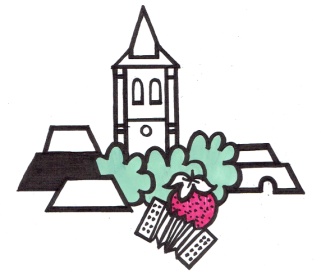 A la demande de commerçants locaux,un petit marché a été créé dans le bourg de St Martial de Nabirattous les mercredis matin sur la place du Foyer RuralLes commerçants qui ont lancé notre petit marché ont été rejoints par d’autres.Vous pouvez désormais y trouver : des produits issus de l’agriculture locale (légumes, fruits, volailles, fromages), des plats à emporter (croustades, croûtes au fromage, poulets rôtis, paëlla), des fraises produites sur la commune, des Vins de Cahors, des olives et condiments, du fromage.Nous rappelons que pendant le confinement nos commerces alimentaires (Boulangerie et Épicerie) restent ouverts et que nos deux restaurants vous proposent sur commandes d’excellents plats à emporter.Le Saint Martial au 05 53 29 18 34https://www.lesaintmartial.com/fr/restaurant-gastronomique-dordogne/a-emporter.htmlet La Petite Table au 05.53.59.23.55 Nous rappelons également le passage de : M. Bounichou, traiteur, le jeudi matin place de l’église 0653292009 / 0663882810 Commande en ligne traiteur-dordogne.com La poissonnerie « La Marée » le jeudi après-midi à domicile.Un marchand d’huitres le vendredi matin (pendant la saison) sur le site du Pôle Commercial.Les commerçants intéressés pour venir sur ce marché sont priées de prendre contact avec Mme Lurdes Besse, Conseillère Municipale (Tel : 06.86.89.28.29).